Chapter Three Methods of Research in Psychology* Steps do scientists follow in conducting scientific research1- Form a question:  posing a question based on experience, psychological theory or common knowledge.2- Form a hypothesis: making an educated guess.                  3- Test the hypothesis: examining the evidence through any of a variety                      of means.4- Analyze results: looking for patterns or relationships in the evidence.             5- Draw a conclusion: determining whether the findings support the                    hypothesis and adjusting it if they do not. * Methods of Research in Psychology      1- Naturalistic observation:  careful, usually prolonged,  observation of            behavior without  intervening  directly with the subjects.2- Case study: researchers conduct in-depth investigations of        individuals or small groups. 3- Surveys: technique asks questions of large numbers of persons to      gain information on attitudes and behavior . It has two approaches     (Questionnaires and Interviews).4- Correlation method: measures how closely one thing is related to      another. 5- Experimental method: direct way to test a hypothesis about a cause-     effect relationship between variables.6- Longitudinal Studies:  study in which subjects are followed and     periodically reassessed over a period of time.*  Sampling: if psychologists are going study human behavior, they        can’t ask the whole population,  they use sample (part of          population being studied, then they generalize their conclusions to        the general target population. The sample  should be        representative and be chosen randomly.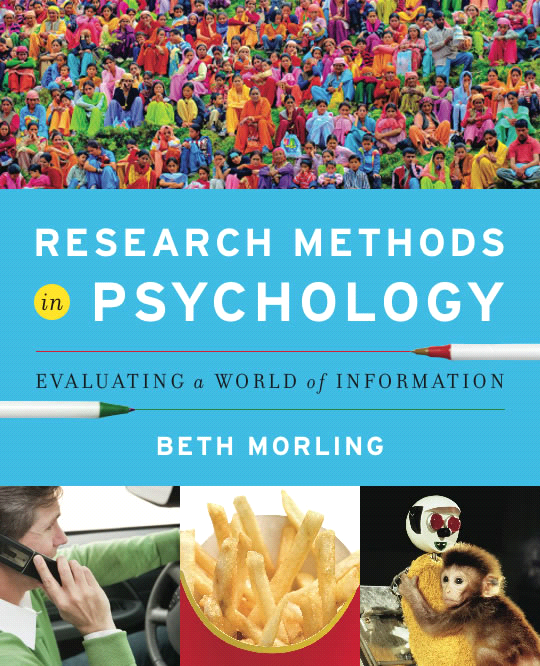 